Wat leuk dat jij een tof idee hebt voor Zuidoost en deze live wilt pitchen tijdens Fonds voor Zuidoost Live op 16 mei. Jouw buurtidee maakt het meeste kans als:Jouw idee binnen 2 maanden na Fonds voor Zuidoost Live plaats vindtJouw idee te realiseren is met ongeveer €1500 Jouw idee Zuidoost een stukje mooier, beter of leuker maaktDaarnaast vragen we van je dat je de volgende data beschikbaar bent:Kickoff – donderdag 13 april 19:00-21:00Pitchtraining – maandag 14 april 19:00-21:00Fonds voor Zuidoost Live event – dinsdag 16 mei aanwezig 17:00 (programma 19:00-21:00)Instructies voor de aanmeldingBeantwoord de vragen kort en bondig (100-500 woorden)Voeg in dit bestand een foto van jezelf toe, en (indien van toepassing) beelden van je project. Of als bijlage in de mailCheck, dubbel check, of je alle velden hebt ingevuld en de juiste foto(’s) hebt uitgekozen (deze gebruiken we voor de presentaties tijdens het event)Stuur de ingevulde vragenlijst per mail naar events@mensenmakenamsterdam.nlNa aanmelding ontvang je van ons een bevestiging per mail en extra informatie Het invullen van de vragen kost max. 10 minuten. Je hoort op 5 april of je geselecteerd bent.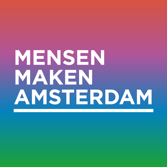 Aanmelding – Fonds voor Zuidoost LiveOver jou – Wie ben jij?Over jou – Wie ben jij?Over jou – Wie ben jij?Over jou – Wie ben jij?Over jouw idee – Waarom is het belangrijk?Welke uitdaging zie je voor Zuidoost en waarom is jouw idee de oplossing voor deze uitdaging?Wat heb je nodig naast geld?Wie is je doelgroep en hoeveel mensen verwacht je te bereiken met je idee?Hoeveel mooier is Zuidoost geworden na de succesvolle uitvoering van jouw plan?